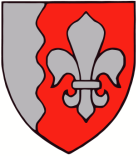 JÕELÄHTME VALLAVALITSUS	TranspordiametMaa-ametRiigimetsa Majandamise Keskus						08.03.2023 nr 6-4/1715Ruu küla Seene ja Kõrre maaüksuste detailplaneeringTeatame Teile, et Ruu küla Seene ja Kõrre maaüksuste detailplaneeringu lähteseisukohti ja eskiislahendust tutvustav avalik arutelu toimub Jõelähtme vallamajas 21.03.2023 kell 15.00.Arutelul osalemiseks palume registreerida end hiljemalt 20.03.2023 e-posti aadressil kantselei@joelahtme.ee . Detailplaneeringu lähteseisukohtade ja eskiislahenduse avalik väljapanek toimub 13.02.–14.03.2023.Detailplaneeringu materjalidega saab tutvuda Jõelähtme valla kodulehel (joelahtme.kovtp.ee) ja kaardirakenduses EVALD (http://service.eomap.ee/joelahtmevald/). Jõelähtme vallamajas kohapeal materjalidega tutvumiseks võtke eelnevalt ühendust vallavalitsuse planeeringuspetsialistiga: Maike Heido, telefon 6054851, e-post maike.heido@joelahtme.ee. Arvamused ning ettepanekud saata detailplaneeringu avaliku väljapaneku jooksul e-posti aadressile kantselei@joelahtme.ee või paberkandjal Jõelähtme Vallavalitsusele aadressil Postijaama tee 7, Jõelähtme küla, 74202, Jõelähtme vald.Lugupidamisega(allkirjastatud digitaalselt)Andrus UmbojavallavanemGerli Kelk 6054879gerli@joelahtme.ee 